créer un compte utilisateur avec CertiportSaisir l’adresse suivante:https://www.certiport.com/Portal/SSL/Login.aspxOU     VOIR LA VIDEO ICI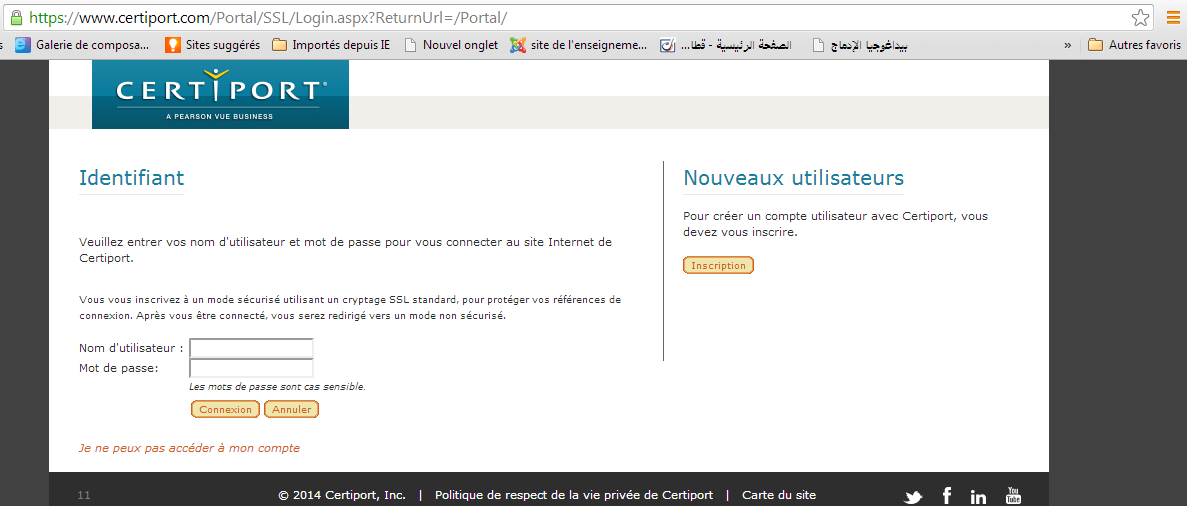 Étape suivante 2: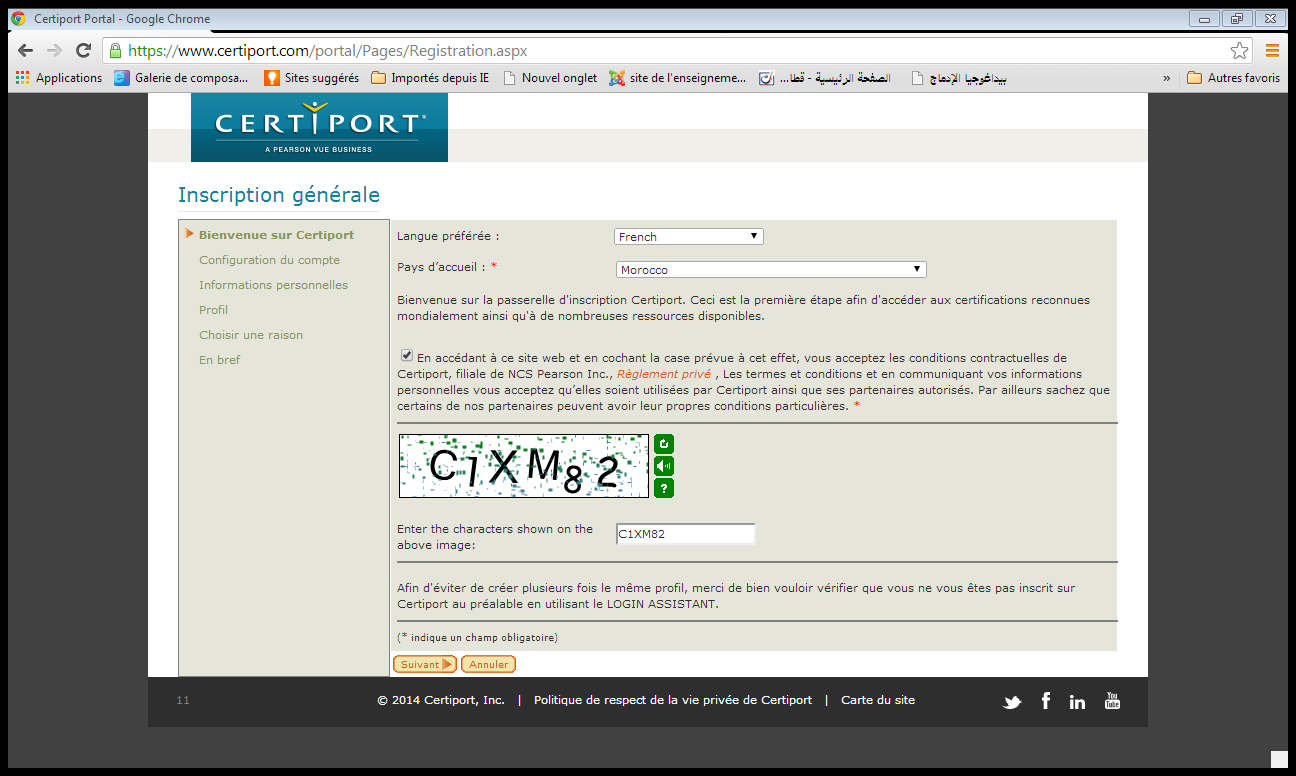 Étape suivante 3: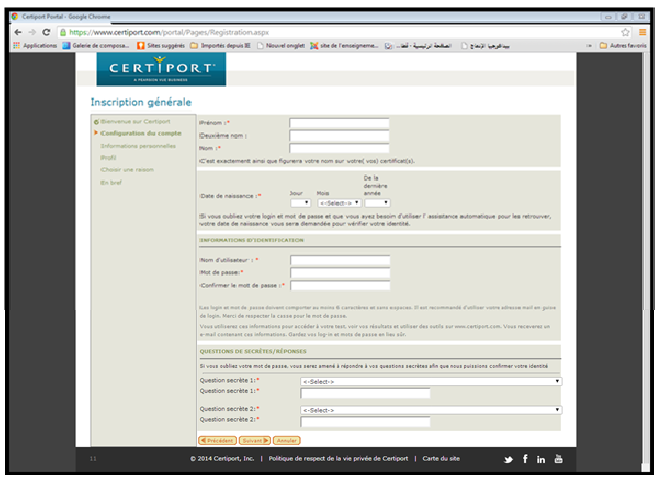 Étape suivante 4: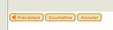 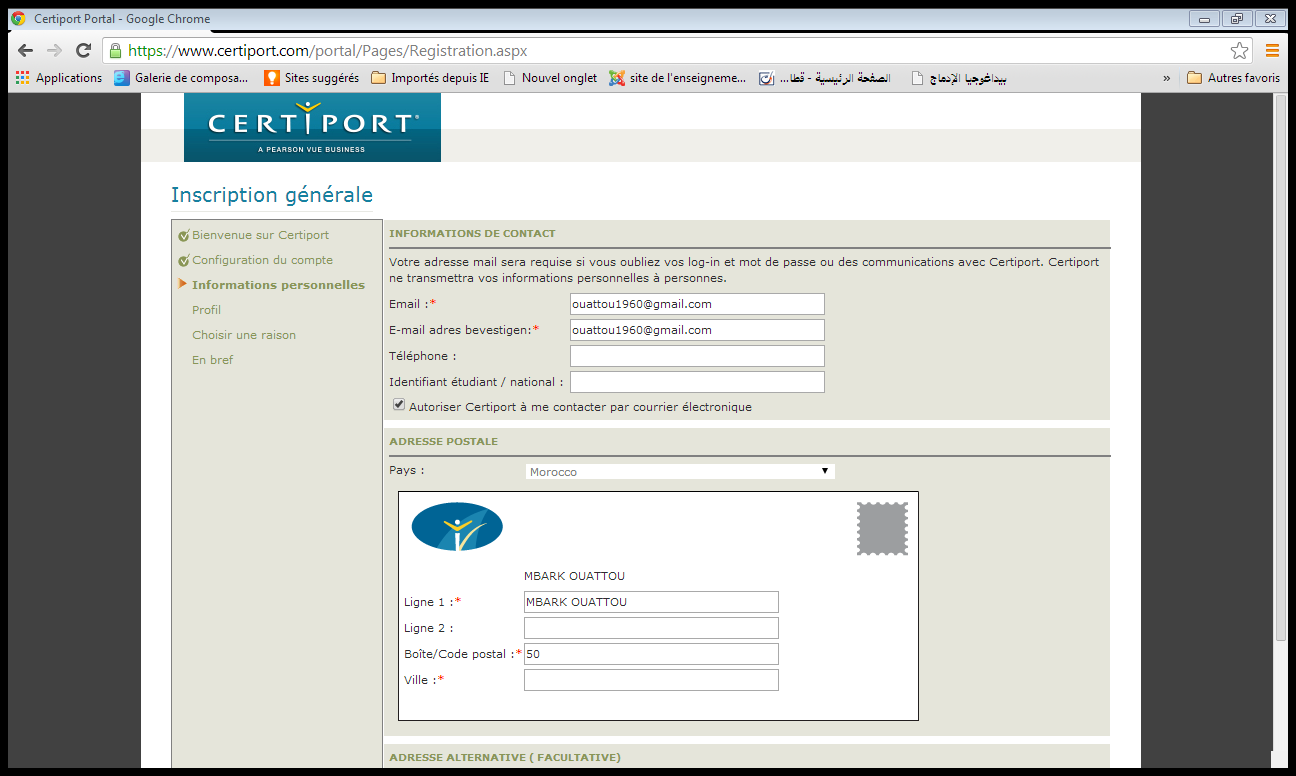 Étape suivante 5: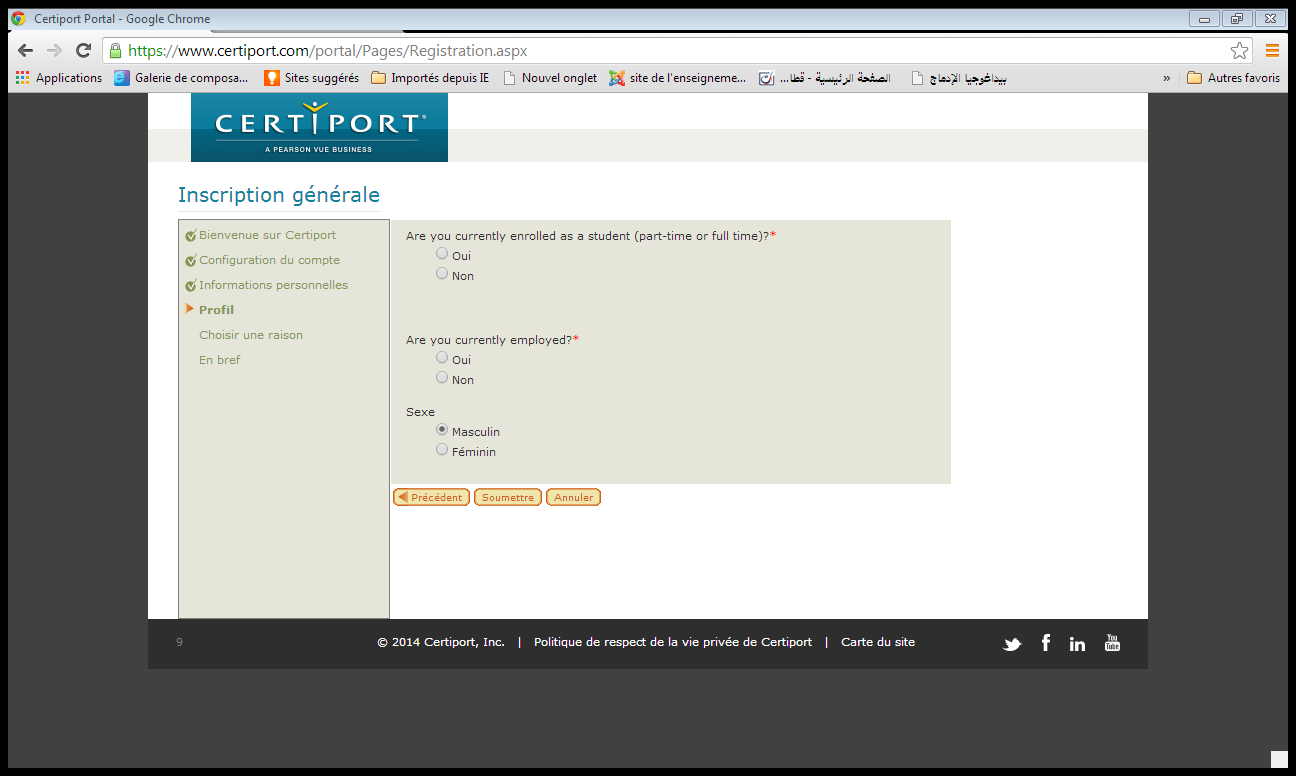 Étape suivante 6: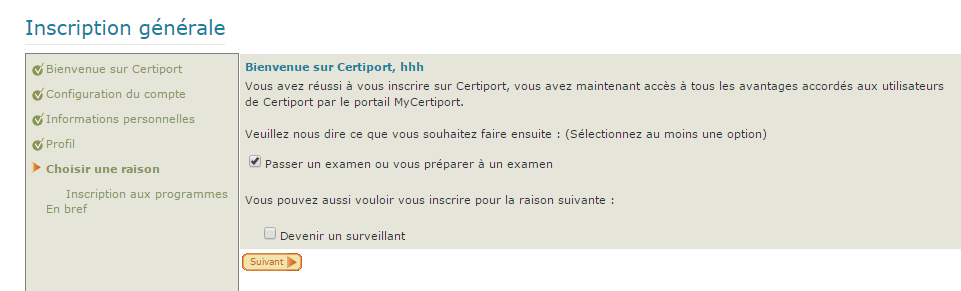 Étape suivante 7: 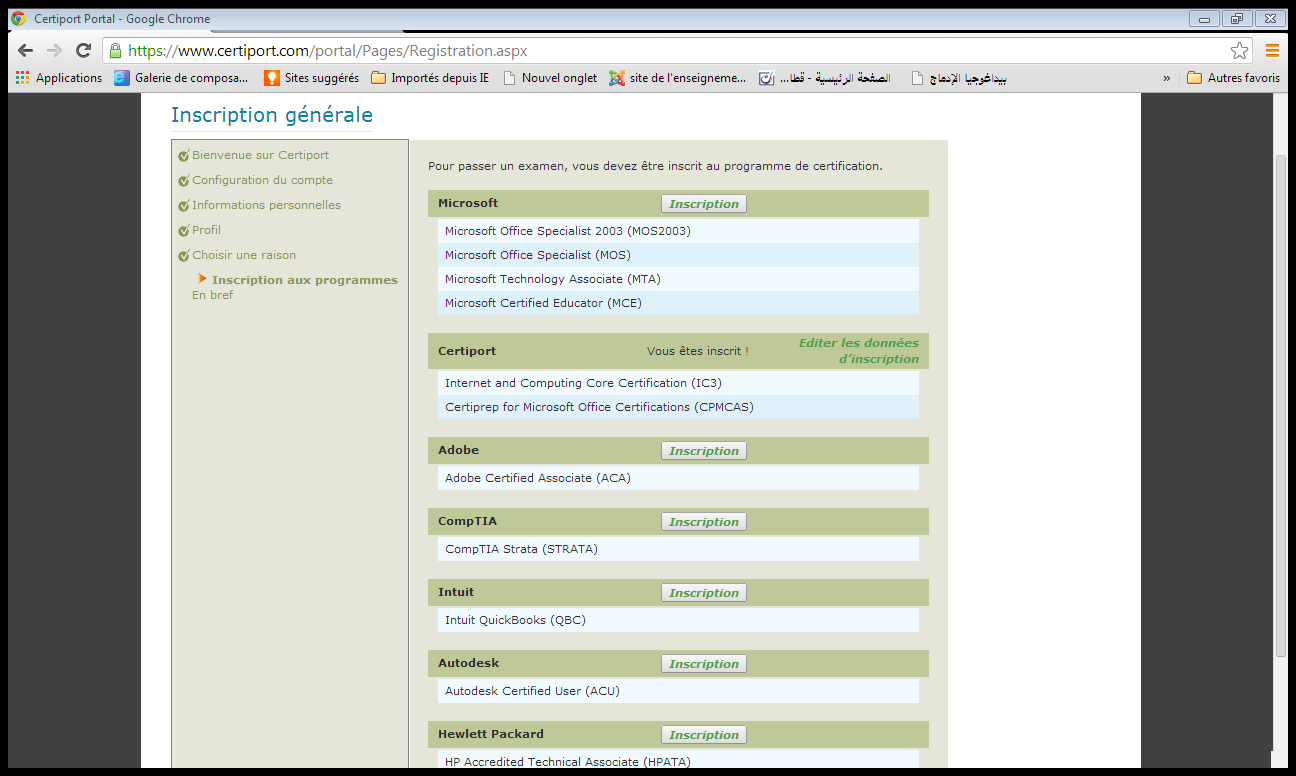 Étape suivante 8: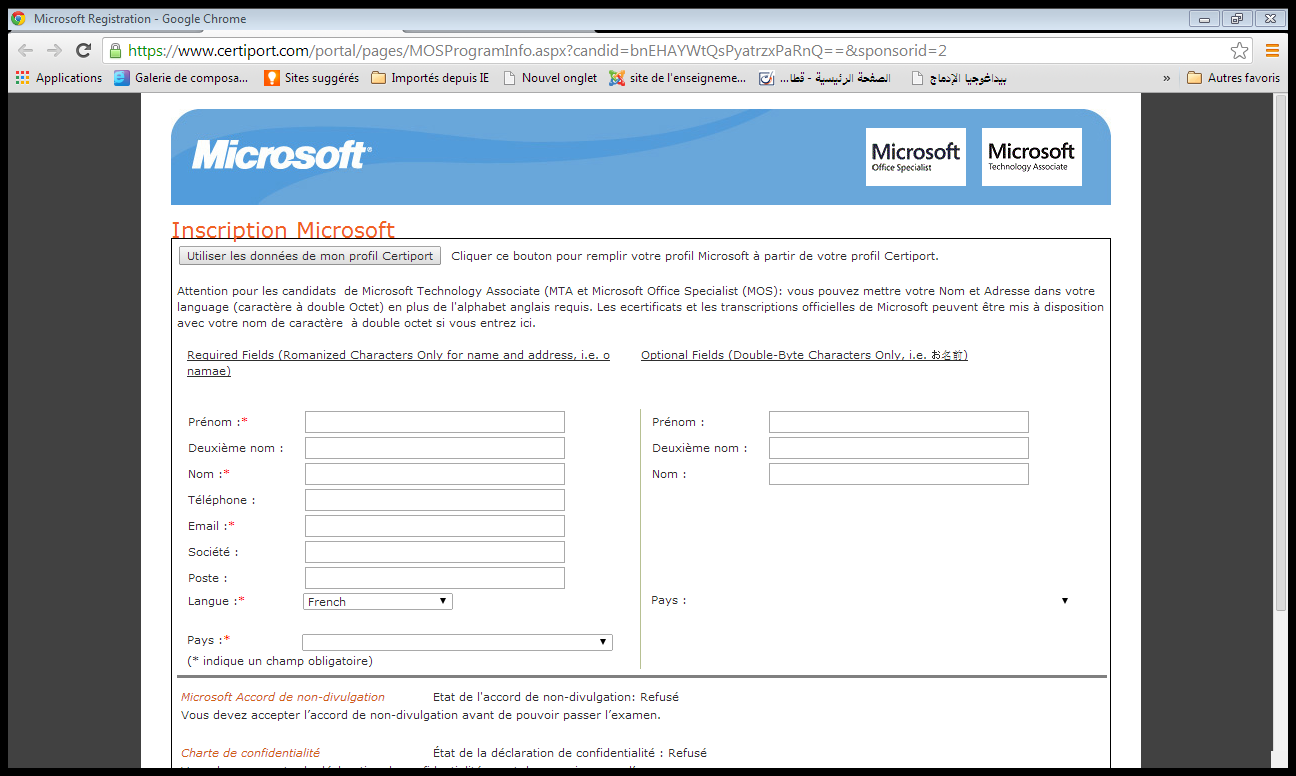 Étape suivante 9: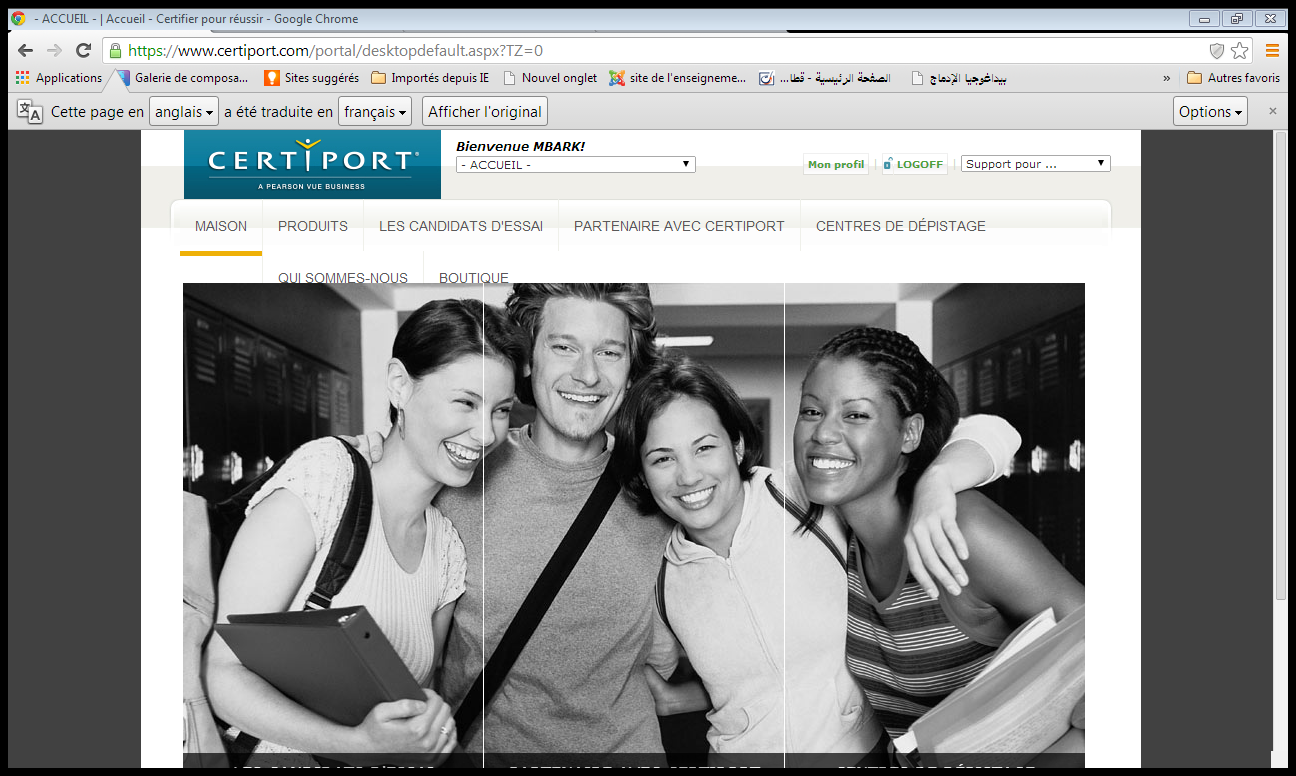 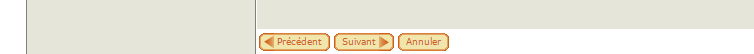 